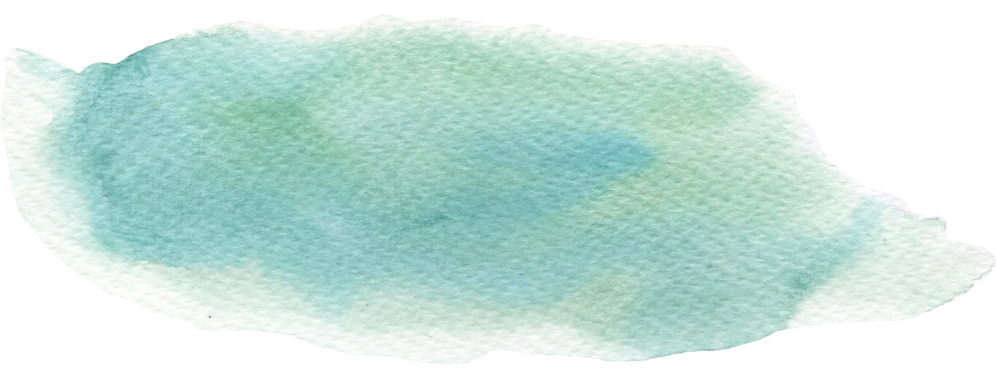 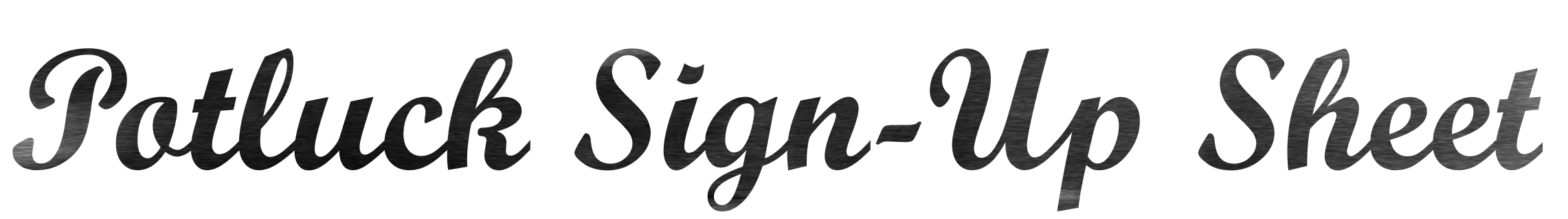 NameI will bring:Contact Details